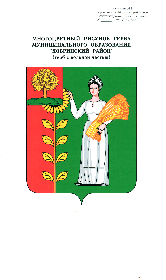 КОНТРОЛЬНО-СЧЁТНАЯ КОМИССИЯДОБРИНСКОГО МУНИЦИПАЛЬНОГО РАЙОНАЛИПЕЦКОЙ ОБЛАСТИ РОССИЙСКОЙ ФЕДЕРАЦИИЗАКЛЮЧЕНИЕна проект решения Совета депутатов Добринского муниципального района «О внесении изменений в районный бюджет на 2023 год и на плановый период 2024 и 2025 годов».2023Общие положения.Контрольно-счетной комиссией Добринского муниципального района рассмотрен проект решения Совета депутатов «О внесении изменений в районный бюджет на 2023 год и на плановый период 2024 и 2025 годов» (далее – Проект бюджета), внесенный в районный Совет депутатов главой Добринского муниципального района.Экспертиза Проекта бюджета проведена на основании ст.157, 265 Бюджетного кодекса РФ, в соответствии с Решением Совета депутатов Добринского муниципального района Липецкой области от 04.03.2022г. №121-рс «О Положении о Контрольно-счетной комиссии Добринского муниципального района Липецкой области Российской Федерации», а также требованиями статьи 64 решения Совета депутатов Добринского муниципального района от 23.06.2020г. №342-рс «О бюджетном процессе в Добринском муниципальном районе». Изменения вносятся в действующее решение Совета депутатов Добринского муниципального района от 20.12.2022г. №188-рс «О районном бюджете на 2023 год и на плановый период 2024 и 2025 годов», с изменениями от 21.02.2023г. №200-рс, от 27.03.2023г. №212-рс, от 21.04.2025г. №219-рс, от 30.05.2023г. №227-рс, от 17.08.2023г. №233-рс (далее – Решение Совета депутатов №188-рс, от 17.10.2023г. №251-рс, от 28.11.2023г. №256-рс).Документы и материалы, представленные на заключение:проект решения Совета депутатов «О внесении изменений в районный бюджет на 2023 год и на плановый период 2024 и 2025 годов»,сведения об исполнении районного бюджета за истекший отчетный период текущего финансового года,оценка ожидаемого исполнения районного бюджета в текущем финансовом году,пояснительная записка к проекту решения сессии Совета депутатов «О внесении изменений в районный бюджет на 2023 год и на плановый период 2024 и 2025 годов».Анализ изменений основных характеристик районного бюджета.Проектом бюджета вносятся изменения в доходную и расходную части бюджета сельского поселения. Общий анализ изменений основных характеристик районного бюджета приведен в таблице:Динамика изменений основных параметров районного бюджета за период январь-декабрь 2023 года приведена на гистограмме, тыс. рублейПо итогам внесения изменений общий объём доходов бюджета уменьшится на 4652,0 тыс. рублей и составит 1067896,4 тыс. рублей, общий объем расходов уменьшится на 23668,4 тыс. рублей и с учетом изменений составит 1313136,4 тыс. рублей.Контрольно-счетная комиссия обращает внимание, что уменьшение расходов районного бюджета на 1,8%, при уменьшении доходной части бюджета на 0,4%, ведет к уменьшению дефицита бюджета на 7,2%. Дефицит районного бюджета на 2023 год, с учетом внесенных изменений, составит 245240,0 тыс. рублей, что соответствует требованиям, установленным ст.92.1 Бюджетного кодекса Российской Федерации.Погашение дефицита бюджета в соответствии с проектом бюджета планируется за счет изменения остатков средств на счетах по учету средств бюджетов, а также за счет возврата бюджетных кредитов сельскими поселениями.Анализ изменений доходов районного бюджета на 2023 год.Доходы районного бюджета уменьшены на 4652,0 тыс. рублей или на 0,4% от утвержденных ранее. Общий анализ изменений доходов приведен в таблице:Бюджетные назначения по группе «Собственные доходы» увеличиваются на 3,5 тыс. рублей и составят 442601,7 тыс. рублей, а именно:доходы от использования имущества, находящегося в государственной и муниципальной собственности (неналоговые доходы), увеличиваются на 15000,0 тыс. рублей (поступление арендной платы за землю),по группе «Безвозмездные поступления» в целом уменьшаются на 19652,0 тыс. рублей и составят 625294,7 тыс. рублей.В составе группы «Безвозмездные поступления» предусматриваются следующие изменения:дотация на поддержку мер по обеспечению сбалансированности местных бюджетов увеличивается на 95,7 тыс. рублей, субсидии на реализацию мероприятий, направленных на поддержку осуществления деятельности сельскохозяйственных кредитных потребительских кооперативов, сокращаются на 30,3 тыс. рублей,субсидии на реализацию мероприятий, направленных на создание условий для обеспечения услугами торговли и бытового обслуживания поселений, входящих в состав муниципального района, сокращаются на 68,0 тыс. рублей, субсидии на обеспечение мероприятий модернизации систем коммунальной инфраструктуры в части водоснабжения сокращаются на 33949,6 тыс. рублей,субсидии на обеспечение мероприятий модернизации систем коммунальной инфраструктуры в части водоснабжения за счет средств публично-правовой компании «Фонд развития территорий» предоставляются в сумме 13466,0 тыс. рублей,субвенция на реализацию Закона Липецкой области от 19 августа 2008 года №180-ОЗ «О нормативах финансирования общеобразовательных учреждений» увеличивается на сумму 403,0 тыс. рублей,межбюджетные трансферты на поощрение муниципальных управленческих команд за достижение отдельных показателей деятельности органов местного самоуправления предоставляются в сумме 1435,6 тыс. рублей,межбюджетные трансферты на поощрение муниципальных образований за лучшие практики деятельности органов местного самоуправления в сфере муниципального управления утверждаются в сумме 516,9 тыс. рублей,межбюджетные трансферты, предусмотренные к получению из бюджетов сельских поселений, сокращаются на 1521,3 тыс. рублей.С учетом вносимых изменений, доходы районного бюджета в 2023 году составят 1067896,4 тыс. рублей.Анализ изменений расходов районного бюджета на 2023 год.Расходы районного бюджета в 2023 году, с учетом вносимых изменений, составят 1313136,4 тыс. рублей, по отношению к предыдущей редакции объем расходов сокращается на 1,8%.Изменение бюджетных ассигнований районного бюджета на 2023 год в разрезе разделов классификации расходов бюджета приведены в таблице:Проектом бюджета планируется увеличение бюджетных ассигнований по 3-м разделам бюджетной классификации расходов и сокращение по 5-ти разделам. Расходы на финансирование отраслей социально-культурной сферы (образование; культура, кинематография; социальная политика; физическая культура и спорт; средства массовой информации) уменьшаются на 1786,8тыс. рублей или на 0,2 процента и составят 886045,2 тыс. рублей или 67,5% от общих расходов бюджета.Проектом решения предусмотрено перераспределение ассигнований между главными распорядителями средств районного бюджета.Анализ вносимых изменений в расходы районного бюджета на 2023 год по ведомственной структуре расходов приведен в таблице:Рост расходов бюджета, на сумму 105,9 тыс. рублей, наблюдается по двум ведомствам. Изменения по расходам, реализуемым в рамках муниципальных программ:В районном бюджете предусмотрены к реализации восемь муниципальных программ. Проектом решения предлагается в целом сократить объемы бюджетных ассигнований на реализацию муниципальных программ районного бюджета на сумму 22263,7 тыс. рублей.Изменение бюджетных ассигнований районного бюджета на 2023 год в разрезе муниципальных программ приведены в таблице:                                   В результате вносимых изменений расходы на реализацию муниципальных программ на 2023 год составят 1287527,5 тыс. рублей, что составляет 98,0% от общего объема расходов районного бюджета.Изменения вносятся в шесть из восьми муниципальных программ.По муниципальной программе «Создание условий для развития экономики Добринского муниципального района на 2019-2026 годы» бюджетные ассигнования в целом уменьшаются на 415,8 тыс. рублей или на 4,6%, в том числе:- по подпрограмме «Развитие кооперации в Добринском муниципальном районе» расходы уменьшаются на 135,4 тыс. рублей,- по подпрограмме «Развитие потребительского рынка Добринского муниципального района» расходы уменьшаются на 280,4 тыс. рублей.По муниципальной программе «Развитие социальной сферы Добринского муниципального района на 2019-2026 годы» бюджетные ассигнования в целом уменьшаются на 2102,9 тыс. рублей или на 1,1%, в том числе:- по подпрограмме «Духовно-нравственное и физическое развитие жителей Добринского муниципального района» расходы уменьшаются на 207,5 тыс. рублей,- по подпрограмме «Развитие и сохранение культуры Добринского муниципального района» расходы сокращаются на 1403,6 тыс. рублей,- по подпрограмме «Социальная поддержка граждан, реализация семейно-демографической политики Добринского муниципального района» расходы уменьшаются на 491,8 тыс. рублей.По муниципальной программе «Обеспечение населения Добринского муниципального района качественной инфраструктурой и услугами ЖКХ на 2019-2026 годы» бюджетные ассигнования в целом уменьшаются на 21080,3 тыс. рублей или на 4,7%, в том числе:- по подпрограмме «Строительство, реконструкция, капитальный ремонт муниципального имущества и жилого фонда Добринского муниципального района» бюджетные ассигнования уменьшаются на сумму 445,8 тыс. рублей, - по подпрограмме «Энергосбережение и повышение энергетической эффективности Добринского муниципального района» бюджетные ассигнования увеличиваются на 290,0 тыс. рублей и направляются на содержание котельных муниципальных зданий, - по подпрограмме «Повышение качества водоснабжения населения Добринского муниципального района» бюджетные ассигнования в целом сокращаются на 20924,6 тыс. рублей.По муниципальной программе «Создание условий для обеспечения общественной безопасности населения и территории Добринского муниципального района на 2019-2026 годы» бюджетные ассигнования увеличиваются на 3020,0 тыс. рублей или на 2,6%, по подпрограмме «Осуществление мероприятий мобилизационной подготовки, гражданской обороны и защиты населения и территории Добринского муниципального района от чрезвычайных ситуаций природного и техногенного характера» и направляются на содержание МКУ ЕДДС.По муниципальной программе «Развитие системы эффективного муниципального управления Добринского муниципального района на 2019-2026 годы» бюджетные ассигнования увеличиваются на 1049,6 тыс. рублей или на 1,0%, в том числе:- по подпрограмме «Развитие кадрового потенциала муниципальной службы, информационное обеспечение и совершенствование деятельности органов местного самоуправления Добринского муниципального района» основному мероприятию «Финансовое обеспечение деятельности органов местного самоуправления» на сумму 409,9 тыс. рублей и направляются на оплату труда работников и текущие расходы по содержанию администрации,- по подпрограмме «Совершенствование системы управления муниципальным имуществом и земельными участками Добринского муниципального района» на сумму 299,0 тыс. рублей по основному мероприятию «Оформление технической документации, кадастровых паспортов, межевание земель, регистрация права муниципальной собственности на имущество казны, проведение оценки муниципального имущества и земельных участков, находящихся в муниципальной собственности, систематизация и хранение документов по приватизации муниципального имущества»,- по подпрограмме «Долгосрочное бюджетное планирование, совершенствование организации бюджетного процесса» расходы увеличиваются на 440,7 тыс. рублей и направляются на повышение оплаты труда и содержание подведомственного учреждения. По муниципальной программе «Развитие образования Добринского муниципального района на 2019-2026 годы» бюджетные ассигнования в целом уменьшаются на 16,3 тыс. рублей, в том числе:- по подпрограмме «Развитие системы дошкольного образования» уменьшаются на 85,4 тыс. рублей, по основному мероприятию «Обеспечение деятельности дошкольных учреждений и создание условий для развития дошкольного образования»,по подпрограмме «Развитие системы общего образования» уменьшаются на сумму 9,3 тыс. рублей, по основному мероприятию «Создание условий для получения основного общего образования»,- по подпрограмме «Поддержка одаренных детей и их наставников» бюджетные ассигнования увеличиваются на сумму 78,4 тыс. рублей, по основному мероприятию «Создание социально-образовательных условий, гарантирующих реализацию творческого потенциала детей района, поддержка деятельности одаренных детей, преподавателей и образовательных учреждений работающих с одаренными детьми» и направляются на закупку товаров, услуг.В соответствии со статьей 179 Бюджетного кодекса РФ, статьей 54 Решения Совета депутатов Добринского муниципального района от 23.06.2020г. №342-рс «О Положении о бюджетном процессе в Добринском муниципальном районе» муниципальные программы подлежат приведению в соответствие с Решением Совета депутатов о районном бюджете не позднее трех месяцев со дня вступления его в силу.Изменение финансирования муниципальных программ Добринского муниципального района, тыс. рублей.* - финансирование, предусмотренное паспортом МП не соответствует финансированию, предусмотренному Решением о районном бюджете.При проведенном анализе соответствия объемов бюджетных ассигнований, предусмотренных Решением о районном бюджете и паспортов муниципальных программ показал, что цифровые показатели по всем муниципальным программам по состоянию на 18.12.2023 года приведены в соответствие с Решением о районном бюджете.В рамках непрограммных мероприятий предлагается:Общий объем расходов по непрограммным мероприятиям уменьшится на 1404,7 тыс. рублей и составит 25608,9 тыс. рублей или 2,0% от общего объема расходов районного бюджета. Изменение предусмотрено по следующим направлениям:резервные фонды уменьшаются на сумму 3463,1 тыс. рублей,по иным непрограммным мероприятиям увеличиваются на сумму 2058,4 тыс. рублей (поощрение муниципальных управленческих команд).Резервный фонд.Проектом бюджета предусмотрено уменьшение общего объема резервного фонда администрации Добринского муниципального района на 3463,1 тыс. рублей или на 23,3%. Резервный фонд сформирован в соответствии со статьей 81 Бюджетного кодекса Российской Федерации и составил на 2023 год – 11386,9 тыс. рублей или 0,9% от общего объема расходов районного бюджета.Дефицит.Прогнозируемый дефицит районного бюджета уменьшится на 19016,4 тыс. рублей или на 7,2% и составит 245240,0 тыс. рублей или 87,8% общего годового объема доходов без учета объема безвозмездных поступлений и поступлений налоговых доходов по дополнительным нормативам отчислений, что является допустимым в соответствии с п. 3 ст. 92.1 БК РФ (10%), так как превышение ограничений произведено с учетом остатков средств на счете бюджета (остаток средств на 01.01.2023г. – 291605,6 рублей).Информация по источникам финансирования дефицита районного бюджета представлена в таблице: (тыс. рублей)Выводы и предложения.Проектом бюджета предусмотрено уменьшение доходной части и расходной части районного бюджета на 2023 год и уменьшение дефицита бюджета.Проектом бюджета предусматривается уменьшение доходной части бюджета на 2023 год на сумму 4652,0 тыс. рублей. Доходы утверждаются в сумме 1067896,4 тыс. рублей, в том числе собственные доходы – 442601,7 тыс. рублей, безвозмездные поступления – 625294,7 тыс. рублей. Проектом предусматривается уменьшение расходов районного бюджета на 2023 год на сумму 23668,4 тыс. рублей или на 1,8% и утверждаются в сумме 1313136,4 тыс. рублей.Бюджетные ассигнования районного бюджета на финансовое обеспечение муниципальных программ Добринского муниципального района предусмотрены в сумме 1287527,5 тыс. рублей и непрограммных направлений деятельности в сумме 25608,9 тыс. рублей. Проектом предусматривается изменение бюджетных ассигнований на реализацию муниципальных программ на сумму 22263,7 тыс. рублей. Изменение программных расходов предусмотрено по 6 из 8 действующих муниципальных программ.Резервный фонд сформирован в соответствии со статьей 81 Бюджетного кодекса Российской Федерации, и составил на 2023 год – 11386,9 тыс. рублей или 0,9% от общего объема расходов районного бюджета.В 2023 году дефицит районного бюджета составит 245240,0 тыс. рублей или 87,8% общего годового объема доходов без учета объема безвозмездных поступлений и поступлений налоговых доходов по дополнительным нормативам отчислений, что не превышает ограничения, установленные п. 3 ст. 92.1 БК РФ с учетом остатка средств на счете бюджета на начало года. В плановом периоде 2024 и 2025 годах основные параметры районного бюджета остаются без изменений.Контрольно-счетная комиссия Добринского муниципального района Липецкой области отмечает, что проект решения «О внесении изменений в районный бюджет на 2023 год и на плановый период 2024 и 2025 годов» в целом соответствует требованиям бюджетного законодательства и, может быть, принят в представленной редакции.Председатель КСКДобринского муниципальногорайона                                                                                               Н.В.Гаршина18.12.2023г.Наименование Основные характеристики районного бюджета на 2023 годОсновные характеристики районного бюджета на 2023 годИзменение (увеличение, уменьшение)Изменение (увеличение, уменьшение)Наименование Решение Совета депутатов №188-рс предусмотрено Проектом бюджетаАбсолютное (тыс. рублей)Относительное (%)Доходы, всего1072548,41067896,4-4652,099,6Расходы, всего1336804,81313136,4-23668,498,2Профицит «+»/ Дефицит «-»-264256,4-245240,019016,492,8Раздел Наименование Бюджетные ассигнования районного бюджета на 2023 годБюджетные ассигнования районного бюджета на 2023 годВносимые изменения, тыс. рублейДинамика, %Раздел Наименование Решение Совета депутатов №188-рсПредусмотрено Проектом бюджетаВносимые изменения, тыс. рублейДинамика, %01Общегосударственные вопросы134072,7132746,3-1326,499,003Национальная безопасность и правоохранительная деятельность14237,714539,7302,0102,104Национальная экономика136594,4136767,6173,2100,105Жилищно-коммунальное хозяйство162506,0141475,6-21030,487,106Охрана окружающей среды1562,01562,00,0100,007Образование693165,0692728,6-436,499,908Культура, кинематография128999,0127534,6-1464,498,910Социальная политика55879,256243,2364,0100,611Физическая культура и спорт4882,94882,90,0100,012Средства массовой информации4905,94655,9-250,094,9Всего Всего 1336804,81313136,4-23668,498,2В т.ч. на социально-культурную сферуВ т.ч. на социально-культурную сферу887832,0886045,2-1786,899,8НаименованиеОбъем расходов на 2023 год Решение Совета депутатов №188-рс Вносимые измененияПредусмот-рено Проектом бюджетаТемп роста, %Удельный вес в общем объеме расходов, %Совет депутатов Добринского муниципального района1952,121,71973,8101,10,2Администрация Добринского муниципального района408230,3-19372,5388857,895,229,6Управление финансов администрации района58634,4-2520,556113,995,74,3КСК Добринского муниципального района1797,984,21882,1104,70,1Отдел культуры, спорта, молодежной и социальной политики администрации района147926,8-1610,6146316,298,911,1Отдел образования администрации района718263,3-270,7717992,6100,054,7Итого1336804,8-23668,41313136,498,2100,0№Муниципальная программаБюджетные ассигнования районного бюджета на 2023 годБюджетные ассигнования районного бюджета на 2023 годИзменение (увеличение, уменьшение)Изменение (увеличение, уменьшение)№Муниципальная программаРешение Совета депутатов №188-рс Предусмотрено проектом бюджетаАбсолютное (тыс. рублей)Относительное (%)01Создание условий для развития экономики Добринского муниципального района на 2019-2026 годы9039,78623,9-415,8-4,602Развитие социальной сферы Добринского муниципального района на 2019-2026 годы190884,9188782,0-2102,9-1,103Обеспечение населения Добринского муниципального района качественной инфраструктурой и услугами ЖКХ на 2019-2026 годы447723,3426643,0-21080,3-4,704Создание условий для обеспечения общественной безопасности населения и территории Добринского муниципального района на 2019-2026 годы11749,712051,7302,02,605Развитие системы эффективного муниципального управления Добринского муниципального района на 2019-2026 годы109701,8110751,41049,61,006Развитие образования Добринского муниципального района на 2019-2026 годы536202,4536186,1-16,30,007Профилактика терроризма на территории Добринского муниципального района4459,44459,40,00,008Профилактика экстремизма на территории Добринского муниципального района30,030,00,00,0Всего 1309791,21287527,5-22263,7-1,7№Муниципальная программаРедакция от 17.10.2023Редакция от 28.11.2023Проект бюджетаПоследняя редакция МППаспорт МП01Создание условий для развития экономики Добринского муниципального района на 2019-2026 годы9639,79039,78623,908.12.20239039,702Развитие социальной сферы Добринского муниципального района на 2019-2026 годы192265,4190884,9188782,008.12.2023190884,903Обеспечение населения Добринского муниципального района качественной инфраструктурой и услугами ЖКХ на 2019-2026 годы450665,2447723,3426643,002.11.2023450665,204Создание условий для обеспечения общественной безопасности населения и территории Добринского муниципального района на 2019-2026 годы11399,711749,712051,708.12.202311749,705Развитие системы эффективного муниципального управления Добринского муниципального района на 2019-2026 годы105033,4109701,8110751,408.10.2023109701,806Развитие образования Добринского муниципального района на 2019-2026 годы535885,5536202,4536186,108.12.2023536202,407Профилактика терроризма на территории Добринского муниципального района4459,44459,44459,430.10.20234459,408Профилактика экстремизма на территории Добринского муниципального района30,030,030,026.10.202330,0Всего 1309378,31309791,21287527,51312733,1Наименование источникаРешение Совета депутатов №188-рс Предусмотрено проектом бюджетаПредоставление бюджетных кредитов другим бюджетам бюджетной системы Российской Федерации из бюджетов муниципальных районов в валюте Российской Федерации-3000,0-3000,0Возврат бюджетных кредитов, предоставленных другим бюджетам бюджетной системы Российской Федерации из бюджетов муниципальных районов в валюте Российской Федерации3000,03000,0Изменение остатков средств на счетах по учету средств бюджетов264256,4245240,0Итого 264256,4245240,0